11-12 YAŞ ULUSAL GELİŞİM PROJESİ İL İÇİ VİZE ve TÜRKİYE UZUN KULVAR KÜÇÜK YILDIZ BİREYSEL BARAJ MÜSABAKASI Müsabaka Yeri                  : RİZE OLİMPİK YÜZME HAVUZU(50M) Müsabaka Tarihi               : 6 - 7  TEMMUZ 2019 Müsabaka Başlama Saati: 1. Gün Sabah Seansı 10:00 Gün Akşam Seansı 13:30Gün Sabah Seansı 10:00 Gün Akşam Seansı 14:30’da başlayacaktır. Katılım Yaşı:  2008-2007 KIZ/ERKEK(VİZE)-2006-KIZ/2005-2006ERKEK(BARAJ) Son Liste Bildirim: 30  HAZİRAN 2019  saat 00:00 Teknik toplantı yapılmayacaktır..  MÜSABAKA KURALLARI: 1.Türkiye yüzme federasyonu müsabaka genel talimatları geçerlidir . 2.Yarışmalara belirtilen yaş grupları sporcuları , 2018-2019 vizeli lisansları ile iştirak edeceklerdir . 3.Vize veya 4. Vize yarışmasına katılıp B2-A1-A2-A3-A4 Barajlarından en az 3 tane baraj geçen sporcu , bölge yarışmasına katılım hakkı kazanmış olur.Bölge müsabakasına katılabilmek için 3. Vize veya 4. Vize yarışlarından en az birine katılım zorunludur . 4.İtiraz olması durumunda itirazlar yazılı olarak yapılacak olup 350.00 Tl itiraz bedeli ödenecektir . 5.İl içi vize ve baraj müsabakasına katılacak sporcular seans ve güne bakılmaksızın istedikleri kadar yarışa katılabilirler . 6. Yarışmalarda baş üstü start uygulanacak ve anonslar seriler yüzülürken yapılacaktır. Diskalifiye anonsu yapılmayacaktır . 7.Seriler hızlı dereceden  yavaş dereceye doğru 11 yaş ayrı , 12 yaş ayrı ve 13+ yaş ayrı olarak yüzdürülecektir . 8.Seramoni 1. Gün akşam seansı başlamadan 15 dk önce yapılacaktır . Müsabakada ödüllendirme yapılmayacaktır . Müsabaka programında yer alan 200 mt kelebek 12 yaş + , 200 - 800 – 1500 mt serbest , 400 mt karışık 13+ yaş sporcular katılabileceklerdir.Diğer mesafelerde tüm yaş grubu sporcuları katılabilirler . 11.Isınma antrenmanlarında havuzun 0. Kulvarı tempo kulvarı , 9. Kulvarı ise çıkış ve dönüş çalışmaları için kullanılacaktır. Türkiye yüzme federasyonu gerekli gördüğü durumlarda yarışma programı , tarihi , işleyiş ve reglamanında her türlü değişikliği yapma hakkına sahiptir . 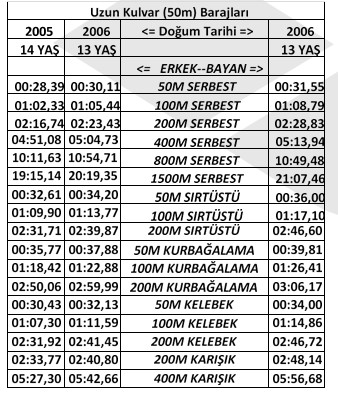 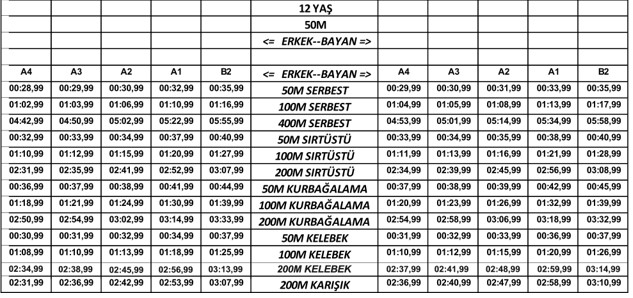 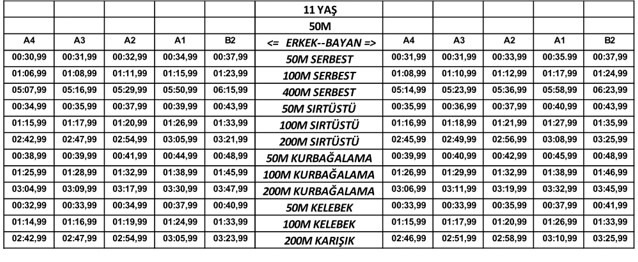 1.GÜN SABAH SEANSI     2007+ B/E MA 2008+ B/E      2008+ B/E      2008+ B/E      2006+ B/E 1.GÜN AKŞAM SEANSI       2008+ B/E        2008+ B/E        2008+ B/E        2006+ B/E 200 M. KELEBEK          200 M. KURBAĞALA100 M. SERBEST          50   M. SIRTÜSTÜ        800 M. SERBEST               2007+ B/E MA 2008+ B/E      2008+ B/E      2008+ B/E      2006+ B/E 400 M. SERBEST           50   M. KELEBEK           200 M. SIRTÜSTÜ         400 M. KARIŞIK                   2008+ B/E        2008+ B/E        2008+ B/E        2006+ B/E 2.GÜN SABAH SEANSI2.GÜN AKŞAM SEANSI200 M. KARIŞIK                 2008+ B/E50   M. KURBAĞALAMA  2008+ B/E100 M. KELEBEK                2008+ B/E 200 M. SERBEST                2006+ B/E100  M. KURBAĞALAMA       2008+ B/E50     M. SERBEST                    2008+ B/E100   M. SIRTÜSTÜ                 2008+ B/E1500 M. SERBEST                   2006+ B/E